St Paul’s CE Primary School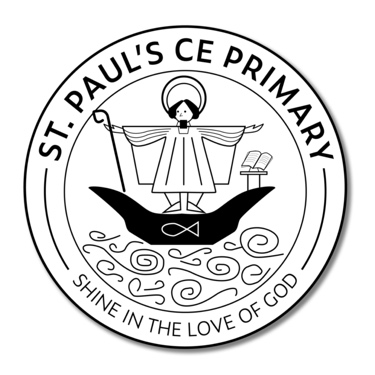 JOB DESCRIPTIONTitle of PostClass Teacher & PPA Teacher Main Pay scaleClass Teacher & PPA Teacher Main Pay scaleClass Teacher & PPA Teacher Main Pay scaleName of Post HolderPurpose of the PostTo carry out professional duties and to have responsibility for an assigned class.To exhibit high professional standards at all times, in regards to dress and conduct.To be responsible for the day-to-day work and management of the class and the safety and welfare of the pupils, during on-site and off-site activities.To ensure high standard of provision for pupils.To have a positive impact on educational progress of the children within your classTo be responsible for the pastoral care of pupils in your class, dealing with incidents of behaviour and the well-being of pupils.To promote the aims and objectives of the school and maintain its philosophy of education.To promote and support the Christian Values and Characteristics of the school.To carry out professional duties and to have responsibility for an assigned class.To exhibit high professional standards at all times, in regards to dress and conduct.To be responsible for the day-to-day work and management of the class and the safety and welfare of the pupils, during on-site and off-site activities.To ensure high standard of provision for pupils.To have a positive impact on educational progress of the children within your classTo be responsible for the pastoral care of pupils in your class, dealing with incidents of behaviour and the well-being of pupils.To promote the aims and objectives of the school and maintain its philosophy of education.To promote and support the Christian Values and Characteristics of the school.To carry out professional duties and to have responsibility for an assigned class.To exhibit high professional standards at all times, in regards to dress and conduct.To be responsible for the day-to-day work and management of the class and the safety and welfare of the pupils, during on-site and off-site activities.To ensure high standard of provision for pupils.To have a positive impact on educational progress of the children within your classTo be responsible for the pastoral care of pupils in your class, dealing with incidents of behaviour and the well-being of pupils.To promote the aims and objectives of the school and maintain its philosophy of education.To promote and support the Christian Values and Characteristics of the school.To who, the postholder reportsThe Head Teacher, Deputy Head Teacher and Assistant Head TeacherThe Head Teacher, Deputy Head Teacher and Assistant Head TeacherThe Head Teacher, Deputy Head Teacher and Assistant Head TeacherPersons line managed by this postholderTeaching Assistants working within the class.Teaching Assistants working within the class.Teaching Assistants working within the class.Main ResponsibilitiesTo create and manage a caring, supportive, purposeful and stimulating environment which is conducive to children’s learning.To plan and prepare lessons in order to deliver the National Curriculum ensuring breadth and balance in all subjects.To identify clear teaching objectives and learning outcomes, with appropriate challenge and high expectations.To maintain good order and discipline among the pupils, safeguarding their health and safety.To organise and manage groups or individual pupils ensuring differentiation of learning needs, reflecting all abilities. To plan opportunities to develop the social, emotional and cultural aspects of pupils’ learning.To maintain a regular system of monitoring, assessment, record-keeping and reporting of children’s progress.To prepare appropriate records for the transfer of pupils.To ensure effective use of support staff within the classroom, including parent helpers.To participate in staff meetings as required. Contribute to the development and co-ordination of a particular area of the curriculum.To be part of a whole school team, actively involved in decision-making on the preparation and development of policies and programmes of study, teaching materials, resources, methods of teaching and pastoral arrangements.To ensure that school policies are reflected in daily practice.To communicate and consult with parents over all aspects of their children’s education – academic, social and emotional.To liaise with outside agencies when appropriate eg. Educational Psychologist.To continue professional development, maintaining a portfolio of training undertaken.To meet with parents and appropriate agencies, to contribute positively to the education of the children concerned. To support the Head Teacher in promoting the ethos of the school.To promote the welfare of children and to support the school in safeguarding children though relevant policies and procedures.To promote equality as an integral part of the role and to treat everyone with fairness and dignity.To create and manage a caring, supportive, purposeful and stimulating environment which is conducive to children’s learning.To plan and prepare lessons in order to deliver the National Curriculum ensuring breadth and balance in all subjects.To identify clear teaching objectives and learning outcomes, with appropriate challenge and high expectations.To maintain good order and discipline among the pupils, safeguarding their health and safety.To organise and manage groups or individual pupils ensuring differentiation of learning needs, reflecting all abilities. To plan opportunities to develop the social, emotional and cultural aspects of pupils’ learning.To maintain a regular system of monitoring, assessment, record-keeping and reporting of children’s progress.To prepare appropriate records for the transfer of pupils.To ensure effective use of support staff within the classroom, including parent helpers.To participate in staff meetings as required. Contribute to the development and co-ordination of a particular area of the curriculum.To be part of a whole school team, actively involved in decision-making on the preparation and development of policies and programmes of study, teaching materials, resources, methods of teaching and pastoral arrangements.To ensure that school policies are reflected in daily practice.To communicate and consult with parents over all aspects of their children’s education – academic, social and emotional.To liaise with outside agencies when appropriate eg. Educational Psychologist.To continue professional development, maintaining a portfolio of training undertaken.To meet with parents and appropriate agencies, to contribute positively to the education of the children concerned. To support the Head Teacher in promoting the ethos of the school.To promote the welfare of children and to support the school in safeguarding children though relevant policies and procedures.To promote equality as an integral part of the role and to treat everyone with fairness and dignity.To create and manage a caring, supportive, purposeful and stimulating environment which is conducive to children’s learning.To plan and prepare lessons in order to deliver the National Curriculum ensuring breadth and balance in all subjects.To identify clear teaching objectives and learning outcomes, with appropriate challenge and high expectations.To maintain good order and discipline among the pupils, safeguarding their health and safety.To organise and manage groups or individual pupils ensuring differentiation of learning needs, reflecting all abilities. To plan opportunities to develop the social, emotional and cultural aspects of pupils’ learning.To maintain a regular system of monitoring, assessment, record-keeping and reporting of children’s progress.To prepare appropriate records for the transfer of pupils.To ensure effective use of support staff within the classroom, including parent helpers.To participate in staff meetings as required. Contribute to the development and co-ordination of a particular area of the curriculum.To be part of a whole school team, actively involved in decision-making on the preparation and development of policies and programmes of study, teaching materials, resources, methods of teaching and pastoral arrangements.To ensure that school policies are reflected in daily practice.To communicate and consult with parents over all aspects of their children’s education – academic, social and emotional.To liaise with outside agencies when appropriate eg. Educational Psychologist.To continue professional development, maintaining a portfolio of training undertaken.To meet with parents and appropriate agencies, to contribute positively to the education of the children concerned. To support the Head Teacher in promoting the ethos of the school.To promote the welfare of children and to support the school in safeguarding children though relevant policies and procedures.To promote equality as an integral part of the role and to treat everyone with fairness and dignity.Pastoral CareEnsure high standards of physical and emotional care are maintained for all children.Promote a close partnership between home and school.Ensure high standards of physical and emotional care are maintained for all children.Promote a close partnership between home and school.Ensure high standards of physical and emotional care are maintained for all children.Promote a close partnership between home and school.Support for the SchoolBe aware of and comply with all policies and procedures relating to child protection, health & safety, confidentiality and data protection.Along with other members of staff, take responsibility for promoting and safeguarding the welfare of the children and young persons he/she comes into contact with.Work within and be supportive of the Christian Values of the schoolBe aware of and comply with all policies and procedures relating to child protection, health & safety, confidentiality and data protection.Along with other members of staff, take responsibility for promoting and safeguarding the welfare of the children and young persons he/she comes into contact with.Work within and be supportive of the Christian Values of the schoolBe aware of and comply with all policies and procedures relating to child protection, health & safety, confidentiality and data protection.Along with other members of staff, take responsibility for promoting and safeguarding the welfare of the children and young persons he/she comes into contact with.Work within and be supportive of the Christian Values of the schoolCurriculum ResponsibilitiesTBC depending on career stage of successful applicantTBC depending on career stage of successful applicantTBC depending on career stage of successful applicantOther DutiesAll other duties reasonably asked for by the Head Teacher.All other duties reasonably asked for by the Head Teacher.All other duties reasonably asked for by the Head Teacher.Signed by PostholderDateSigned by Head TeacherDate